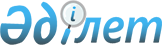 О внесении изменений и дополнений в решение Уральского городского маслихата от 15 декабря 2017 года № 17-3 "О городском бюджете на 2018-2020 годы"
					
			Утративший силу
			
			
		
					Решение Уральского городского маслихата Западно-Казахстанской области от 30 марта 2018 года № 20-2. Зарегистрировано Департаментом юстиции Западно-Казахстанской области 13 апреля 2018 года № 5148. Утратило силу решением Уральского городского маслихата Западно-Казахстанской области от 28 марта 2019 года № 30-6
      Сноска. Утратило силу решением Уральского городского маслихата Западно-Казахстанской области от 28.03.2019 № 30-6 (вводится в действие со дня первого официального опубликования).
      В соответствии с Бюджетным кодексом Республики Казахстан от 4 декабря 2008 года, Законом Республики Казахстан от 23 января 2001 года "О местном государственном управлении и самоуправлении в Республике Казахстан" Уральский городской маслихат РЕШИЛ:
      1. Внести в решение Уральского городского маслихата от 15 декабря 2017 года №17-3 "О городском бюджете на 2018-2020 годы" (зарегистрированное в Реестре государственной регистрации нормативных правовых актов за №5008, опубликованное 9 января 2018 года в Эталонном контрольном банке нормативных правовых актов Республики Казахстан) следующие изменения и дополнения:
      пункт 1 изложить в следующей редакции:
      "1. Утвердить городской бюджет на 2018-2020 годы согласно приложениям 1, 2 и 3 соответственно, в том числе на 2018 год в следующих объемах:
      1) доходы – 27 962 911 тысяч тенге:
      налоговые поступления – 20 001 768 тысяч тенге;
      неналоговые поступления – 209 298 тысяч тенге;
      поступления от продажи основного капитала – 349 086 тысяч тенге;
      поступления трансфертов – 7 402 759 тысяч тенге;
      2) затраты – 29 116 046 тысяч тенге;
      3) чистое бюджетное кредитование – 9 875 000 тысяч тенге:
      бюджетные кредиты – 9 875 000 тысяч тенге; 
      погашение бюджетных кредитов – 0 тысяч тенге;
      4) сальдо по операциям с финансовыми активами – 0 тысяч тенге:
      приобретение финансовых активов – 0 тысяч тенге;
      поступления от продажи финансовых активов государства – 0 тысяч тенге;
      5) дефицит (профицит) бюджета – -11 028 135 тысяч тенге;
      6) финансирование дефицита (использование профицита) бюджета – 11 028 135 тысяч тенге:
      поступления займов – 9 875 000 тысяч тенге;
      погашение займов – 1 375 221 тысяча тенге;
      используемые остатки бюджетных средств – 2 528 356 тысяч тенге.";
      пункт 6 изложить в следующей редакции:
      "6. Учесть, что в городском бюджете на 2018 год предусмотрены целевые трансферты и кредиты из вышестоящего бюджета:
      республиканского бюджета в общей сумме 3 289 671 тысяча тенге:
      на введение стандартов оказания специальных социальных услуг – 4 405 тысяч тенге;
      на частичное субсидирование заработной платы – 8 306 тысяч тенге;
      на молодежную практику – 24 531 тысяча тенге;
      размещение государственного социального заказа на развитие служб "Инватакси" – 2 796 тысяч тенге;
      увеличение норм обеспечения инвалидов обязательными гигиеническими средствами – 94 141 тысяча тенге;
      оказание услуг специалиста жестового языка – 22 784 тысячи тенге;
      расширение перечня технических вспомогательных (компенсаторных) средств – 57 013 тысяч тенге;
      на выплату адресной социальной помощи – 68 511 тысяч тенге;
      на оказание специальных социальных услуг престарелым и инвалидам в условиях полустационара на дому – 10 878 тысяч тенге;
      на оказание специальных социальных услуг жертвам торговли людьми – 11 411 тысяч тенге;
      на оказание специальных социальных услуг жертвам бытового насилия – 11 319 тысяч тенге;
      на субсидирование затрат работодателя на создание специальных рабочих мест для трудоустройства инвалидов – 272 тысячи тенге;
      на внедрение консультантов по социальной работе и ассистентов в Центрах занятости населения – 6 896 тысяч тенге;
      на доплату учителям за замещение на период обучения основного сотрудника – 12 553 тысячи тенге;
      на доплату учителям, прошедшим стажировку по языковым курсам – 104 495 тысяч тенге;
      установка дорожных знаков и указателей в местах расположения организаций, ориентированных на обслуживание инвалидов – 392 тысячи тенге;
      на проектирование и (или) строительство, реконструкцию жилья коммунального жилищного фонда – 1 603 923 тысячи тенге;
      на проектирование, развитие и (или) обустройство инженерно-коммуникационной инфраструктуры – 1 245 045 тысяч тенге;
      из Национального фонда Республики Казахстан в общей сумме 1 265 617 тысяч тенге:
      кредиты на реконструкцию и строительство систем тепло-, водоснабжения и водоотведения – 1 265 617 тысяч тенге;
      из областного бюджета в общей сумме 12 722 471 тысяча тенге:
      на приобретение учебников, в связи введением новых образовательных программ и перевыпуском новых учебников – 1 021 192 тысячи тенге;
      на приобретение компьютеров в комплекте для школ области для обучения учебников по обновленной программе – 9 900 тысяч тенге;
      для направления учителей области на тренинг "Интерактивные инструменты для образования. Технологии, которые должен знать учитель" и подписку на образовательный онлайн портал "Виртуальная лаборатория педагогического мастерства "Академия"– 7 425 тысяч тенге;
      на приобретение контента компьютера-трансформера Bilimbook для малокомплектных школ области – 2 200 тысяч тенге;
      на капитальный ремонт здания коммунального государственного учреждения "Средняя образовательная школа №19" отдела образования города Уральска – 200 473 тысячи тенге;
      размещение государственного социального заказа на развитие служб "Инватакси" – 25 164 тысячи тенге;
      краткосрочное профессиональное обучение рабочих кадров по востребованным на рынке труда профессиям и навыкам – 21 346 тысяч тенге;
      на молодежную практику – 13 840 тысяч тенге; 
      на капитальный и средний ремонт автомобильных дорог и улиц населенных пунктов – 961 197 тысяч тенге;
      на проектирование и (или) строительство, реконструкцию жилья коммунального жилищного фонда – 8 808 097 тысяч тенге;
      на проектирование, развитие и (или) обустройство инженерно-коммуникационной инфраструктуры – 521 021 тысяча тенге;
      на развитие благоустройства городов и населенных пунктов – 494 172 тысячи тенге;
      на развитие объектов спорта – 224 185 тысяч тенге; 
      на развитие транспортной инфраструктуры – 29 072 тысячи тенге;
      на приобретение трансформатора мощностью 25 МВА – 164 830 тысяч тенге;
      на благоустройство дворовых территорий – 218 357 тысяч тенге.";
      дополнить пунктом 7-1 следующего содержания:
      "7-1. Учесть, что в городском бюджете на 2018 год предусмотрен возврат неиспользованных (недоиспользованных) целевых трансфертов в сумме 28 604 тысячи тенге.";
      дополнить пунктом 7-2 следующего содержания:
      "7-2. Учесть, что в городском бюджете на 2018 год предусмотрены целевые текущие трансферты бюджетам поселков, выделяемые за счет средств областного и городского бюджетов в общей сумме 117 329 тысяч тенге.
      Распределение указанных сумм бюджетам поселков осуществляется на основании постановления акимата города Уральска.";
      пункт 10 изложить в следующей редакции:
      "10. Утвердить резерв местного исполнительного органа города на 2018 год в размере 400 849 тысяч тенге.";
      приложение 1 к указанному решению изложить в новой редакции согласно приложению к настоящему решению.
      2. Руководителю аппарата Уральского городского маслихата (С.Давлетов) обеспечить государственную регистрацию данного решения в органах юстиции, его официальное опубликование в Эталонном контрольном банке нормативных правовых актов Республики Казахстан и в средствах массовой информации.
      3. Настоящее решение вводится в действие с 1 января 2018 года. Городской бюджет на 2018 год
      тысяч тенге
					© 2012. РГП на ПХВ «Институт законодательства и правовой информации Республики Казахстан» Министерства юстиции Республики Казахстан
				
      Председатель сессии

Ж.Сафуллин

      Секретарь маслихата

А.Аубекеров
Приложение 
к решению Уральского
городского маслихата
от 30 марта 2018 года №20-2Приложение 1
к решению Уральского
городского маслихата
от 15 декабря 2017 года №17-3
Категория
Категория
Категория
Категория
Категория
Категория
Сумма
Класс
Класс
Класс
Класс
Класс
Сумма
Подкласс
Подкласс
Подкласс
Подкласс
Сумма
Специфика
Специфика
Специфика
Сумма
Наименование
Сумма
1) Доходы
 27 962 911
1
Налоговые поступления
20 001 768
01
Подоходный налог
8 486 114
2
Индивидуальный подоходный налог
8 486 114
03
Социальный налог
6 930 583
1
Социальный налог
6 930 583
04
Hалоги на собственность
2 835 179
1
Hалоги на имущество
1 824 556
3
Земельный налог
112 024
4
Hалог на транспортные средства
898 389
5
Единый земельный налог
210
05
Внутренние налоги на товары, работы и услуги
1 180 434
2
Акцизы
246 617
3
Поступления за использование природных и других ресурсов
90 351
4
Сборы за ведение предпринимательской и профессиональной деятельности
800 711
5
Налог на игорный бизнес
42 755
08
Обязательные платежи, взимаемые за совершение юридически значимых действий и (или) выдачу документов уполномоченными на то государственными органами или должностными лицами
569 458
1
Государственная пошлина
569 458
2
Неналоговые поступления
209 298
01
Доходы от государственной собственности
123 441
5
Доходы от аренды имущества, находящегося в государственной собственности
121 320
7
Вознаграждение по кредитам, выданным из государственного бюджета
871
9
Прочие доходы от государственной собственности
1 250
03
Поступления денег от проведения государственных закупок, организуемых государственными учреждениями, финансируемыми из государственного бюджета
70
1
Поступления денег от проведения государственных закупок, организуемых государственными учреждениями, финансируемыми из государственного бюджета
70
06
Прочие неналоговые поступления
85 787
1
Прочие неналоговые поступления
85 787
3
Поступления от продажи основного капитала
349 086
01
Продажа государственного имущества, закрепленного за государственными учреждениями
60 032
1
Продажа государственного имущества, закрепленного за государственными учреждениями
60 032
03
Продажа земли и нематериальных активов
289 054
1
Продажа земли
286 654
2
Продажа нематериальных активов
2 400
4
Поступления трансфертов 
7 402 759
02
Трансферты из вышестоящих органов государственного управления
7 402 759
2
Трансферты из областного бюджета
7 402 759
Функциональная группа
Функциональная группа
Функциональная группа
Функциональная группа
Функциональная группа
Функциональная группа
Сумма
Функциональная подгруппа
Функциональная подгруппа
Функциональная подгруппа
Функциональная подгруппа
Функциональная подгруппа
Сумма
Администратор бюджетных программ
Администратор бюджетных программ
Администратор бюджетных программ
Администратор бюджетных программ
Сумма
Бюджетная программа
Бюджетная программа
Бюджетная программа
Сумма
Подпрограмма
Подпрограмма
Сумма
Наименование
Сумма
2) Затраты
 29 116 046
01
Государственные услуги общего характера
312 387
1
Представительные, исполнительные и другие органы, выполняющие общие функции государственного управления
194 049
112
Аппарат маслихата района (города областного значения)
20 985
001
Услуги по обеспечению деятельности маслихата района (города областного значения)
20 985
122
Аппарат акима района (города областного значения)
173 064
001
Услуги по обеспечению деятельности акима района (города областного значения)
143 670
003
Капитальные расходы государственного органа
29 394
2
Финансовая деятельность
80 749
452
Отдел финансов района (города областного значения)
80 749
001
Услуги по реализации государственной политики в области исполнения бюджета и управления коммунальной собственностью района (города областного значения)
37 019
003
Проведение оценки имущества в целях налогообложения
11 685
010
Приватизация, управление коммунальным имуществом, постприватизационная деятельность и регулирование споров, связанных с этим
32 045
5
Планирование и статистическая деятельность
37 589
453
Отдел экономики и бюджетного планирования района (города областного значения)
37 589
001
Услуги по реализации государственной политики в области формирования и развития экономической политики, системы государственного планирования
36 098
061
Экспертиза и оценка документации по вопросам бюджетных инвестиций и государственно-частного партнерства, в том числе концессии
1 491
02
Оборона
44 628
1
Военные нужды
36 833
122
Аппарат акима района (города областного значения)
36 833
005
Мероприятия в рамках исполнения всеобщей воинской обязанности
36 833
2
Организация работы по чрезвычайным ситуациям
7 795
122
Аппарат акима района (города областного значения)
7 795
006
Предупреждение и ликвидация чрезвычайных ситуаций масштаба района (города областного значения)
6 580
007
Мероприятия по профилактике и тушению степных пожаров районного (городского) масштаба, а также пожаров в населенных пунктах, в которых не созданы органы государственной противопожарной службы
1 215
03
Общественный порядок, безопасность, правовая, судебная, уголовно-исполнительная деятельность
198 646
9
Прочие услуги в области общественного порядка и безопасности
198 646
485
Отдел пассажирского транспорта и автомобильных дорог района (города областного значения)
173 649
021
Обеспечение безопасности дорожного движения в населенных пунктах
173 649
499
Отдел регистрации актов гражданского состояния района (города областного значения)
24 997
001
Услуги по реализации государственной политики на местном уровне в области регистрации актов гражданского состояния
24 997
04
Образование
15 460 124
1
Дошкольное воспитание и обучение
3 645 792
464
Отдел образования района (города областного значения)
3 645 792
009
Обеспечение деятельности организаций дошкольного воспитания и обучения
2 375 369
040
Реализация государственного образовательного заказа в дошкольных организациях образования
1 270 423
2
Начальное, основное среднее и общее среднее образование
9 935 801
464
Отдел образования района (города областного значения)
9 811 852
003
Общеобразовательное обучение
9 077 656
006
Дополнительное образование для детей
734 196
465
Отдел физической культуры и спорта района (города областного значения)
123 949
017
Дополнительное образование для детей и юношества по спорту
123 949
9
Прочие услуги в области образования
1 878 531
464
Отдел образования района (города областного значения)
1 878 531
001
Услуги по реализации государственной политики на местном уровне в области образования
53 829
005
Приобретение и доставка учебников, учебно-методических комплексов для государственных учреждений образования района (города областного значения)
1 184 565
007
Проведение школьных олимпиад, внешкольных мероприятий и конкурсов районного (городского) масштаба
2 441
015
Ежемесячная выплата денежных средств опекунам (попечителям) на содержание ребенка-сироты (детей-сирот), и ребенка (детей), оставшегося без попечения родителей
82 945
022
Выплата единовременных денежных средств казахстанским гражданам, усыновившим (удочерившим) ребенка (детей)-сироту и ребенка (детей), оставшегося без попечения родителей 
1 639
023
Методическая работа
24 225
067
Капитальные расходы подведомственных государственных учреждений и организаций
528 887
06
Социальная помощь и социальное обеспечение
1 797 211
01
Социальное обеспечение
158 972
451
Отдел занятости и социальных программ района (города областного значения)
111 743
005
Государственная адресная социальная помощь
111 743
464
Отдел образования района (города областного значения)
47 229
030
Содержание ребенка (детей), переданного патронатным воспитателям
47 229
2
Социальная помощь
1 416 129
451
Отдел занятости и социальных программ района (города областного значения)
1 416 129
002
Программа занятости
218 884
006
Оказание жилищной помощи
100 000
007
Социальная помощь отдельным категориям нуждающихся граждан по решениям местных представительных органов
323 522
010
Материальное обеспечение детей-инвалидов, воспитывающихся и обучающихся на дому
24 773
013
Социальная адаптация лиц, не имеющих определенного местожительства
94 251
015
Территориальные центры социального обслуживания пенсионеров и инвалидов
195 792
017
Обеспечение нуждающихся инвалидов обязательными гигиеническими средствами и предоставление услуг специалистами жестового языка, индивидуальными помощниками в соответствии с индивидуальной программой реабилитации инвалида
372 715
023
Обеспечение деятельности центров занятости населения
86 192
9
Прочие услуги в области социальной помощи и социального обеспечения
222 110
451
Отдел занятости и социальных программ района (города областного значения)
221 718
001
Услуги по реализации государственной политики на местном уровне в области обеспечения занятости и реализации социальных программ для населения
81 497
011
Оплата услуг по зачислению, выплате и доставке пособий и других социальных выплат
2 533
050
Реализация Плана мероприятий по обеспечению прав и улучшению качества жизни инвалидов в Республике Казахстан на 2012 – 2018 годы
67 038
054
Размещение государственного социального заказа в неправительственных организациях
43 608
067
Капитальные расходы подведомственных государственных учреждений и организаций
27 042
485
Отдел пассажирского транспорта и автомобильных дорог района (города областного значения)
392
050
Реализация Плана мероприятий по обеспечению прав и улучшению качества жизни инвалидов в Республике Казахстан на 2012 – 2018 годы
392
07
Жилищно-коммунальное хозяйство
6 474 007
1
Жилищное хозяйство
3 831 850
467
Отдел строительства района (города областного значения)
3 622 314
003
Проектирование и (или) строительство, реконструкция жилья коммунального жилищного фонда
1 811 539
004
Проектирование, развитие и (или) обустройство инженерно-коммуникационной инфраструктуры
1 810 775
487
Отдел жилищно-коммунального хозяйства и жилищной инспекции района (города областного значения)
209 536
001
Услуги по реализации государственной политики на местном уровне в области жилищно-коммунального хозяйства и жилищного фонда
90 959
003
Капитальные расходы государственного органа
37 767
005
Организация сохранения государственного жилищного фонда
49 107
010
Изготовление технических паспортов на объекты кондоминиумов
4 000
032
Капитальные расходы подведомственных государственных учреждений и организаций
5 055
113
Целевые текущие трансферты из местных бюджетов
22 648
2
Коммунальное хозяйство
499 992
467
Отдел строительства района (города областного значения) 
497 665
006
Развитие системы водоснабжения и водоотведения
0
007
Развитие благоустройства городов и населенных пунктов
497 665
487
Отдел жилищно-коммунального хозяйства и жилищной инспекции района (города областного значения)
2 327
028
Развитие коммунального хозяйства
498
029
Развитие системы водоснабжения и водоотведения
1 829
3
Благоустройство населенных пунктов
2 142 165
487
Отдел жилищно-коммунального хозяйства и жилищной инспекции района (города областного значения)
2 142 165
017
Обеспечение санитарии населенных пунктов
1 318 645
025
Освещение улиц в населенных пунктах
414 715
030
Благоустройство и озеленение населенных пунктов
406 909
031
Содержание мест захоронений и захоронение безродных
1 896
08
Культура, спорт, туризм и информационное пространство
1 193 365
1
Деятельность в области культуры
491 736
455
Отдел культуры и развития языков района (города областного значения)
491 736
003
Поддержка культурно-досуговой работы
491 736
2
Спорт
408 376
465
Отдел физической культуры и спорта района (города областного значения)
184 191
001
Услуги по реализации государственной политики на местном уровне в сфере физической культуры и спорта
8 733
005
Развитие массового спорта и национальных видов спорта 
119 470
006
Проведение спортивных соревнований на районном (города областного значения) уровне
30 782
007
Подготовка и участие членов сборных команд района (города областного значения) по различным видам спорта на областных спортивных соревнованиях
25 206
467
Отдел строительства района (города областного значения) 
224 185
008
Развитие объектов спорта 
224 185
3
Информационное пространство
202 075
455
Отдел культуры и развития языков района (города областного значения)
140 977
006
Функционирование районных (городских) библиотек
137 742
007
Развитие государственного языка и других языков народа Казахстана
3 235
456
Отдел внутренней политики района (города областного значения)
61 098
002
Услуги по проведению государственной информационной политики
61 098
9
Прочие услуги по организации культуры, спорта, туризма и информационного пространства
91 178
455
Отдел культуры и развития языков района (города областного значения)
16 937
001
Услуги по реализации государственной политики на местном уровне в области развития языков и культуры
16 311
032
Капитальные расходы подведомственных государственных учреждений и организаций
626
456
Отдел внутренней политики района (города областного значения)
74 241
001
Услуги по реализации государственной политики на местном уровне в области информации, укрепления государственности и формирования социального оптимизма граждан
31 870
003
Реализация мероприятий в сфере молодежной политики
33 135
032
Капитальные расходы подведомственных государственных учреждений и организаций
9 236
10
Сельское, водное, лесное, рыбное хозяйство, особо охраняемые природные территории, охрана окружающей среды и животного мира, земельные отношения
108 164
1
Сельское хозяйство
75 873
462
Отдел сельского хозяйства района (города областного значения)
13 681
001
Услуги по реализации государственной политики на местном уровне в сфере сельского хозяйства
12 908
006
Капитальные расходы государственного органа
240
113
Целевые текущие трансферты из местных бюджетов
533
473
Отдел ветеринарии района (города областного значения)
62 192
001
Услуги по реализации государственной политики на местном уровне в сфере ветеринарии
22 920
007
Организация отлова и уничтожения бродячих собак и кошек
28 286
011
Проведение противоэпизоотических мероприятий
10 867
047
Возмещение владельцам стоимости обезвреженных (обеззараженных) и переработанных без изъятия животных, продукции и сырья животного происхождения, представляющих опасность для здоровья животных и человека
119
6
Земельные отношения
32 291
463
Отдел земельных отношений района (города областного значения)
32 291
001
Услуги по реализации государственной политики в области регулирования земельных отношений на территории района (города областного значения)
25 691
007
Капитальные расходы государственного органа
6 600
11
Промышленность, архитектурная, градостроительная и строительная деятельность
127 932
2
Архитектурная, градостроительная и строительная деятельность
127 932
467
Отдел строительства района (города областного значения) 
74 280
001
Услуги по реализации государственной политики на местном уровне в области строительства
41 475
017
Капитальные расходы государственного органа
32 805
468
Отдел архитектуры и градостроительства района (города областного значения) 
53 652
001
Услуги по реализации государственной политики в области архитектуры и градостроительства на местном уровне
53 652
12
Транспорт и коммуникации
2 075 055
1
Автомобильный транспорт
1 733 186
485
Отдел пассажирского транспорта и автомобильных дорог района (города областного значения)
1 733 186
022
Развитие транспортной инфраструктуры
133 610
023
Обеспечение функционирования автомобильных дорог
400 000
045
Капитальный и средний ремонт автомобильных дорог районного значения и улиц населенных пунктов
1 199 576
9
Прочие услуги в сфере транспорта и коммуникаций
341 869
485
Отдел пассажирского транспорта и автомобильных дорог района (города областного значения)
341 869
001
Услуги по реализации государственной политики на местном уровне в области пассажирского транспорта и автомобильных дорог 
34 068
003
Капитальные расходы государственного органа 
19 300
024
Организация внутрипоселковых (внутригородских), пригородных и внутрирайонных общественных пассажирских перевозок
5 400
037
Субсидирование пассажирских перевозок по социально значимым городским (сельским), пригородным и внутрирайонным сообщениям
188 953
113
Целевые текущие трансферты из местных бюджетов
94 148
13
Прочие
469 112
3
Поддержка предпринимательской деятельности и защита конкуренции
18 606
469
Отдел предпринимательства района (города областного значения)
18 606
001
Услуги по реализации государственной политики на местном уровне в области развития предпринимательства
13 805
003
Поддержка предпринимательской деятельности 
4 801
9
Прочие
450 506
452
Отдел финансов района (города областного значения)
400 849
012
Резерв местного исполнительного органа района (города областного значения) 
400 849
453
Отдел экономики и бюджетного планирования района (города областного значения)
49 657
003
Разработка или корректировка, а также проведение необходимых экспертиз технико-экономических обоснований местных бюджетных инвестиционных проектов и конкурсных документаций проектов государственно-частного партнерства, концессионных проектов, консультативное сопровождение проектов государственно-частного партнерства и концессионных проектов
49 657
14
Обслуживание долга
8 193
1
Обслуживание долга
8 193
452
Отдел финансов района (города областного значения)
8 193
013
Обслуживание долга местных исполнительных органов по выплате вознаграждений и иных платежей по займам из областного бюджета
8 193
15
Трансферты
847 222
1
Трансферты
847 222
452
Отдел финансов района (города областного значения)
847 222
006
Возврат неиспользованных (недоиспользованных) целевых трансфертов
28 604
024
Целевые текущие трансферты из нижестоящего бюджета на компенсацию потерь вышестоящего бюджета в связи с изменением законодательства
688 829
038
Субвенции
129 789
3) Чистое бюджетное кредитование 
9 875 000
Бюджетные кредиты
9 875 000
07
Жилищно-коммунальное хозяйство
9 875 000
1
Жилищное хозяйство
9 875 000
487
Отдел жилищно-коммунального хозяйства и жилищной инспекции района (города областного значения)
1 265 617
053
Кредитование на реконструкцию и строительство систем тепло-, водоснабжения и водоотведения
1 265 617
467
Отдел строительства района (города областного значения)
8 609 383
003
Проектирование и (или) строительство, реконструкция жилья коммунального жилищного фонда
8 609 383
Категория
Категория
Категория
Категория
Категория
Категория
Сумма
Класс
Класс
Класс
Класс
Класс
Сумма
Подкласс
Подкласс
Подкласс
Подкласс
Сумма
Специфика
Специфика
Специфика
Сумма
Сумма
Наименование
Сумма
5
Погашение бюджетных кредитов
 0
01
Погашение бюджетных кредитов
0
1
Погашение бюджетных кредитов, выданных из государственного бюджета
0
4) Сальдо по операциям с финансовыми активами 
0
Приобретение финансовых активов
0
Категория
Категория
Категория
Категория
Категория
Категория
Сумма
Класс
Класс
Класс
Класс
Класс
Сумма
Подкласс
Подкласс
Подкласс
Подкласс
Сумма
Специфика
Специфика
Специфика
Сумма
Сумма
Наименование
Сумма
6
Поступления от продажи финансовых активов государства
0
01
Поступления от продажи финансовых активов государства
0
1
Поступления от продажи финансовых активов внутри страны
0
5) Дефицит (профицит) бюджета 
-11 028 135
6) Финансирование дефицита (использование профицита) бюджета 
11 028 135
Категория
Категория
Категория
Категория
Категория
Категория
Сумма
Класс
Класс
Класс
Класс
Класс
Сумма
Подкласс
Подкласс
Подкласс
Подкласс
Сумма
Специфика
Специфика
Специфика
Сумма
Сумма
Наименование
Сумма
7
Поступление займов
 9 875 000
01
Внутренние государственные займы
9 875 000
2
Договоры займа
9 875 000
03
Займы, получаемые местным исполнительным органом района (города областного значения)
9 875 000
 Категория
 Категория
 Категория
 Категория
 Категория
 Категория
Сумма
Класс
Класс
Класс
Класс
Класс
Сумма
Подкласс
Подкласс
Подкласс
Подкласс
Сумма
Специфика
Специфика
Специфика
Сумма
Сумма
Наименование
Сумма
16
Погашение займов
 1 375 221
01
Погашение займов
1 375 221
452
Отдел финансов района (города областного значения)
1 375 221
008
Погашение долга местного исполнительного органа перед вышестоящим бюджетом
1 375 221
Категория
Категория
Категория
Категория
Категория
Категория
Сумма
Класс
Класс
Класс
Класс
Класс
Сумма
Подкласс
Подкласс
Подкласс
Подкласс
Сумма
Специфика
Специфика
Специфика
Сумма
Сумма
Наименование
Сумма
8
Используемые остатки бюджетных средств
 2 528 356
01
Остатки бюджетных средств
2 528 356
1
Свободные остатки бюджетных средств
2 528 356
01
Свободные остатки бюджетных средств
2 528 356